2017 Junior Winter CampDaily enrollment options:December 19, 20, 21, 22, 27, 28, 29Discount pricing for full 7 day sign-upFor ages 5 and upCost: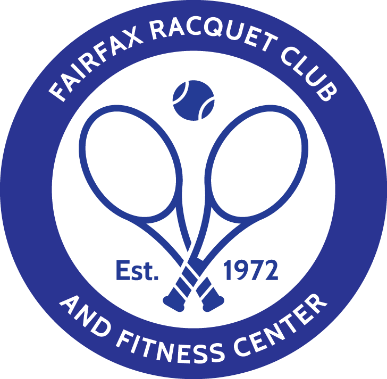 Daily Schedule:Please be sure to indicate the time, days and playing level. Camper’s Name:								                                             Age:		 Address: _____________________________________________________________________________ Class at FRC:						Level of Play: Beg       Adv. Beg          Int         Adv ____Parent’s Name  	                                                                           							Email  	                                                                                    					Parent’s Phone: (H)  						 (W) 						 (C) 		10:00-4:00 Day: December 19 __ 20 __ 21 __ 22 __ 27        28        29 __9:00-5:00   Day: December 19 __ 20 __ 21 __ 22 __ 27        28        29 __Payment Method: Check         Cash         MasterCard         Visa         	Credit Card # ______________________________________ CVV _____ Expiration Date __________Parent’s Signature 														Holiday Camp 2017Fairfax Racquet Club, 9860 Fairfax Blvd., Fairfax, VA 22030  Tel: (703) 273-927610:00 am-4:00 pm$80/day, $490/all9:00 am-5:00 pm$95/day, $595/all9:00 am-10:00 amExtended Tennis Instruction10:00 am-12:00 pmTennis Drills/Instruction12:00 pm-12:30 pmLunch (bring your own)12:30 pm-1:15 pmRacquetball, Ping Pong & Tennis1:15 pm-4:00 pmTennis Drills/Games4:00 pm-5:00 pmExtended Tennis Instruction 